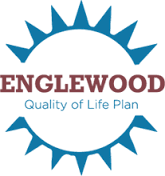 2017 Business Plan Competition ApplicationDUE: FRIDAY OCTOBER 6, 2017Business Name _________________________________________________________ Contact Person _______________________________ Title: ____________________Business Address: _______________________________________________________Business Phone _________________________ E-Mail __________________________Mobile Phone: ___________________________ How did you learn of this program? ___________________ _____________________ CURRENT BUSINESS INFORMATION (if applicable) Street Address ____________________City __________State ___ Zip Code ________ Federal Tax ID # (if incorporated) _________________ Type of Business ______________________________ Legal Structure (check one) _____C Corp. ____S Corp. _____ Legal Partnership ____Sole Proprietorship ___LLC YOUR IDEA In 2 paragraphs or less, describe your business idea and why it is good for Englewood. ______________________________________________________________________ ______________________________________________________________________ ______________________________________________________________________ What is your connection to Englewood? ______________________________________________________________________ ______________________________________________________________________ How does your business idea fill an unmet need? How is your vision different from what already exists? ______________________________________________________________________ ______________________________________________________________________ How many jobs will this plan create (estimate)? __________ What is the market for your business and who is your target customer? ______________________________________________________________________ Why are you the right person to launch your idea? What related experience do you have? Business Plan Competition Application Page Two ______________________________________________________________________ ______________________________________________________________________ What have you done to advance your idea (market research, personal investment)? ______________________________________________________________________ ______________________________________________________________________ Projected Use of Award Funds (examples) _______________Land and/or building purchases _______________ New construction _______________ Building improvements or expansion _______________ Machinery and Equipment _______________ Marketing and Advertising _______________ Working Capital _______________ Other: (optional) _______________APPLICATION DEADLINE: Friday October 6, 2017Return via US Mail or hand delivery to: Felicia Slaton-Young Greater Englewood Chamber of Commerce, US BANK Building, 2nd Floor 815 West 63rd Street Chicago, Illinois 60621 Or return via email: fyoung@gechamber.com Direct: 843-271-0719